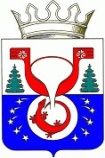 ОМУТНИНСКАЯ РАЙОННАЯ ДУМАКИРОВСКОЙ ОБЛАСТИСЕДЬМОГО СОЗЫВАРЕШЕНИЕ22.12.2021								                                 № 31г. ОмутнинскОб утверждении перечня имущества, передаваемого в собственность муниципального образования Восточное городское поселение Омутнинского района Кировской областиВ соответствии со статьей 50 Федерального закона от 06.10.2003                      № 131-ФЗ «Об общих принципах организации местного самоуправления в Российской Федерации», пунктом 2.3.3 Положения о порядке управления и распоряжения муниципальным имуществом муниципального образования Омутнинский муниципальный район Кировской области, утвержденного решением Омутнинской районной Думы от 29.04.2009 № 32, частью 1 статьи 3 Закона Кировской области от 03.03.2008 № 222-ЗО «О порядке разграничения имущества, находящегося в собственности муниципальных образований, расположенных на территории Кировской области», Законом Кировской области от 04.12.2012 № 222-ЗО «О социальной поддержке    детей-сирот и детей, оставшихся без попечения родителей, лиц из числа детей-сирот и детей, оставшихся без попечения родителей, детей, попавших в сложную жизненную ситуацию», в связи с истечением 5-летнего срока проживания гражданина по договору найма специализированного жилого фонда и решением межведомственной комиссии по вопросам обеспечения жилыми помещениями детей-сирот, детей, оставшихся без попечения родителей и лиц из их числа (протокол  № 86 от 23.11.2021), Омутнинская районная Дума  Кировской области РЕШИЛА:Утвердить перечень имущества, передаваемого в собственность муниципального образования Восточное городское поселение Омутнинского района Кировской области согласно приложению.Обнародовать настоящее решение на информационном стенде и разместить на официальном Интернет-сайте муниципального образования Омутнинский муниципальный район Кировской области. Настоящее решение вступает в силу со дня его официального обнародования.ПредседательОмутнинской районной ДумыКировской области    В.Ю. Варанкин